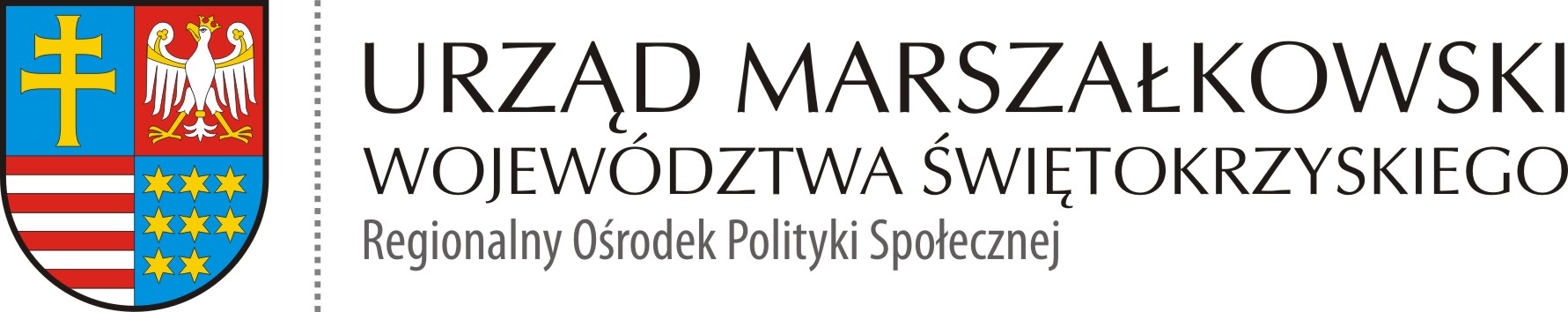 ROPS-II.052.2.2.2020  						            Kielce 06.07.2020 r.Zamawiający odpowiada na pytania Wykonawców do zapytania ofertowego z dnia 29.06.2020r. znak: ROPS-II.052.2.2.2020Pytanie od Wykonawcy nr 1„Firma … zwraca się z uprzejmą prośbą o ustalenie terminu realizacji umowy w na 20-25 dni od momentu ogłoszenia wyników postępowania. W przedmiotowym postępowaniu Zamawiający nie określił czasu jaki Wykonawca ma na realizację umowy co czyni ją niemożliwą do realizacji w sposób należyty.OdpowiedźZamawiający informuje, że został wydłużony ostateczny termin realizacji zamówienia do 31.07.2020 r. Z uwagi na wydłużenie terminu realizacji zamówienia, Zamawiający nie wprowadzi proponowanych przez Wykonawcę zmian. Pytanie od Wykonawcy nr 2„Firma …. z siedzibą w  … zwraca się z prośbą o określenie czasu jaki wykonawca będzie miał na realizacje umowy. W w/w postepowaniu brak informacji o czasie rozpatrywania ofert przez Zamawiającego, a tym samym niemożliwością jest określenie czasu na realizację.W związku z pandemia koronawirusa, dużym zapotrzebowaniem na wyroby medyczne oraz utrudnienia transportowo – logistyczne prosimy o dodanie zapisu z czasem wykonania umowy w terminie do 3 tygodni.OdpowiedźZamawiający informuje, że został wydłużony ostateczny termin realizacji zamówienia do 31.07.2020 r.Z uwagi na wydłużenie terminu realizacji zamówienia, Zamawiający nie wprowadzi proponowanych przez Wykonawcę zmian. Pytanie od Wykonawcy nr 3„Zwracamy się z uprzejmą prośbą o odpuszczenie kombinezonu ochronnego z kapturem IV kategorii będącego wyrobem medycznym zgodnie z Ustawą o Wyrobach Medycznych oraz Dyrektywą 93/42/EEC (nie środkiem ochrony indywidualnej) spełniającymi wszystkie wymagania i standardy (EN 14126:2005) określone przez Zamawiającego”.Odpowiedź1.	Zamawiający informuje, że kombinezon ochronny z kapturem musi spełniać wymagania zawarte w przedmiotowym zapytaniu ofertowym oraz wymagania w zakresie jakości i standardów bezpieczeństwa określone w przepisach UE, w tym m. in. deklarację zgodności CE i wytyczne Ministerstwa Zdrowia opublikowane pod adresem: https://www.gov.pl/web/zdrowie/informacje-dotyczace-produktow-wykorzystywanych-podczas-zwalczania-covid-19Tym samym, Zamawiający nie dopuszcza możliwości wyboru kombinezonu ochronnego                   z kapturem nie będącego odzieżą ochronną.Pytanie od Wykonawcy nr 4„Firma … zwraca się z prośbą o odpowiedź na następujące zapytania do postępowania:Tabela nr 2 pozycja nr 6 Termometr bezdotykowyCzy Zamawiający wyrazi zgodę na zaoferowanie termometru bezdotykowego z:Zakresem temperatury: przedmiot 28°C~50°C, przy zachowaniu pozostałych parametrów bez zmian?Tabela nr 2 pozycja nr 7 Przyłbica ochronna na twarzCzy Zamawiający wyrazi zgodę na zaoferowanie przyłbic bez opakowań indywidualnych, pakowanych w kartoniki a 25 sztuk?Tabela nr 2 pozycja nr 7 Przyłbica ochronna na twarzCzy Zamawiający mógłby sprecyzować czy ma na myśli przyłbice ochronne jednorazowego czy wielorazowego użytku?”OdpowiedźZamawiający nie wyraża zgody na zmianę w specyfikacji dotyczącej termometru bezdotykowego.Zamawiający nie wyraża zgody na pakowanie przyłbic ochronnych na twarz w kartoniki po 25 sztuk. Zgodnie z opisem przedmiotu zamówienia przyłbice ochronne muszą być pakowane w indywidualne opakowania.Zamawiający określił parametry w przedmiotowym zapytaniu dla przyłbic ochronnych wielorazowego użytku. 